                         2018  HUU Goods and Services Auction              March 3, 2018   This is a FUNdraising event for HUU members and friends. There will be a silent auction and a live auction.We are looking for donations of all kinds, and we hope that each of you can contribute something for this event. Be creative!Here are a few suggestions:  “Host a dinner”, “handmade items”, “an hour of work donated”, “a dessert for each month”, “a gift certificate”, “a piece of artwork”, “an evening at the movies”, “good, like-new items”, “donations from local businesses”. Put your imagination to work!Fill out the form below and return it before Sunday, Feb.18. You can give it to Jo Anne St. Clair (614) 369-2553 or Jo Bowman,              (540-867-0676, jarbowman@aol.com) or leave it in the church office. Be sure to give a good description of your donation. More donation forms are available.AUCTION DONATION FORM   Name________________________________________________________________________________Address_______________________________________________________________________________Phone___________________________________Email_________________________________________Item or Service donated__________________________________________________________________Description_______________________________________________________________________________________________________________________________________________________________________________________________________________________________________________________________________________________________________________________________________________________________________________________________________________________________________Fair Market Value $_____________________________Minimum bid $______________________________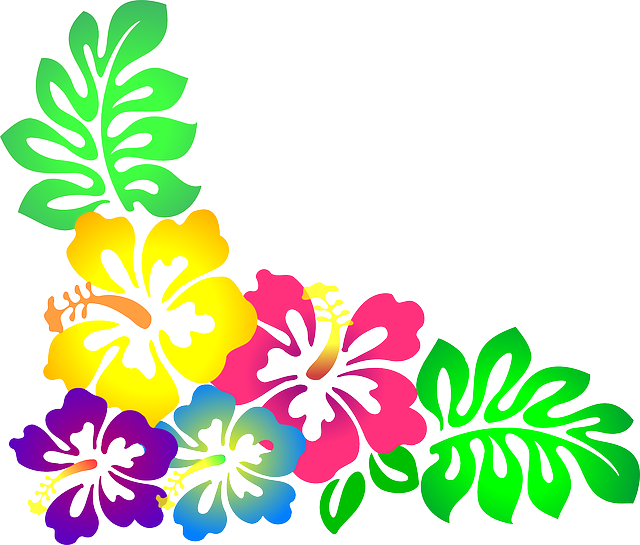 